Human Body Systems	Course No. 14102	Credit: 1.0Pathways and CIP Codes: Biomedical (14.0501)Course Description: Technical Level: In Human Body Systems, students engage in the study of the processes, structures, and interactions of the human body. Important concepts in the course include communication, transport of substances, locomotion, metabolic processes, defense, and protection. Students design experiments, investigate the structures and functions of body systems, and use data acquisition software to monitor body functions such as muscle movement, reflex and voluntary actions, and respiratory operation.
*At the completion of this course, students take the PLTW end-of-course assessment.Directions: The following competencies are required for full approval of this course. Check the appropriate number to indicate the level of competency reached for learner evaluation.RATING SCALE:4.	Exemplary Achievement: Student possesses outstanding knowledge, skills or professional attitude.3.	Proficient Achievement: Student demonstrates good knowledge, skills or professional attitude. Requires limited supervision.2.	Limited Achievement: Student demonstrates fragmented knowledge, skills or professional attitude. Requires close supervision.1.	Inadequate Achievement: Student lacks knowledge, skills or professional attitude.0.	No Instruction/Training: Student has not received instruction or training in this area.Benchmark 1: CompetenciesBenchmark 2: CompetenciesBenchmark 3: CompetenciesBenchmark 4:	 CompetenciesBenchmark 5:	 CompetenciesI certify that the student has received training in the areas indicated.Instructor Signature: 	For more information, contact:CTE Pathways Help Desk(785) 296-4908pathwayshelpdesk@ksde.org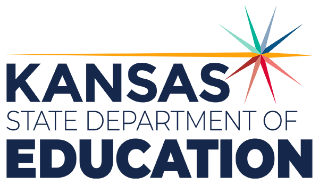 900 S.W. Jackson Street, Suite 102Topeka, Kansas 66612-1212https://www.ksde.orgThe Kansas State Department of Education does not discriminate on the basis of race, color, national origin, sex, disability or age in its programs and activities and provides equal access to any group officially affiliated with the Boy Scouts of America and other designated youth groups. The following person has been designated to handle inquiries regarding the nondiscrimination policies:	KSDE General Counsel, Office of General Counsel, KSDE, Landon State Office Building, 900 S.W. Jackson, Suite 102, Topeka, KS 66612, (785) 296-3201. Student name: Graduation Date:#DESCRIPTIONRATING1.1Describe how multiple body systems are interconnected and how those interconnections and interactions are necessary for life.1.2Describe the differences in the appearance of epithelial and connective tissue.1.3Explain the basic structure and function of the skeletal system.1.4Describe how bone markings, bone landmarks and bone measurements can provide information about gender, race, ethnicity and height of a missing person.1.5Describe how the structure of DNA is linked to function in the body.1.6Explain how restriction enzymes cut DNA.1.7Define Biometrics.1.8Identify how gel electrophoresis results can help solve a missing persons’ case.1.9Explain how restriction enzymes cut DNA.1.10Outline the structure and function of the central nervous system.1.11Summarize the techniques scientists use to map brain function.1.12Correctly predict how electrical signals are created and transmitted in the human body.1.13Summarize the roles of ions in creating electrical impulses in the human body.1.14Explain how neurotransmitters help propagate electrical impulses.1.15Describe the way in which hormones interact with target cells.1.16Differentiate between endocrine and exocrine glands as well as protein/peptide and steroid hormones.1.17Illustrate how the structure of the eye focuses light on the retina.1.18Describe how the eye and the brain work together to allow a person to see.1.19Explain visual perception, including visual acuity, depth perception, peripheral vision, color vision. 1.20Predict how long the body can function in the absence of water, food or oxygen.1.21List and describe the human body systems that create, process and distribute food, water and oxygen.1.22Deduce the factors, both environmental and personal that can impact the body’s ability to survive with limited fuel.1.23Describe the structure and function of the organs in the digestive system.1.24Explain how energy is stored in ATP and how energy is released from ATP.1.25Infer how the calories consumed in daily diet versus the calories expended in daily activities affects overall health.#DESCRIPTIONRATING2.1Describe the structure of the respiratory system, especially the lungs, and the basic mechanics of breathing.2.2Illustrate how the structure of the lungs facilitates the exchange of oxygen and carbon dioxide between air and the body.2.3Analyze the process through which the respiratory and cardiovascular systems facilities the transport of oxygen to all cells in the body.2.4Describe the structure and function of the human urinary system.2.5Describe how the structure of the kidney relates to its function in the body.2.6Illustrate the composition of normal blood and normal urine.2.7Explain how the body uses hormones to maintain a water balance.2.8Describe how the types of joints found in the human body differ in both structure and function.#DESCRIPTIONRATING3.1Demonstrate the meaning of terms that describe the motion at joints, such as flexion and extension.3.2Describe the requirements for muscle contraction.3.3Illustrate the connection between nerves and muscles.#DESCRIPTIONRATING4.1Explain the relationship between the heart and the lungs and trace the path of major circulatory routes.4.2Define pulse and blood pressure and name and locate several pulse points on the body.4.3Identify the body’s major arteries and veins and name the body region supplied by each.4.4Describe the ways in which the human body can generate ATP as well as how long the energy will last in each case.4.5Describe the structure and function of the lymphatic and immune system.4.6Describe the interaction between antigens and antibodies.4.7Explain how the systems work together to maintain homeostasis in the body and to complete basic functions such as movement and communication.#DESCRIPTIONRATING5.1Describe the structure and function of human skin.5.2Explain how different degrees of burns damage layers of the skin.5.3Describe how the human body senses and processes signals of pain.5.4Compare the structure and function of compact and spongy bone.5.5Describe the types of bone fractures.5.6Outline what happens to bone structure as we age.